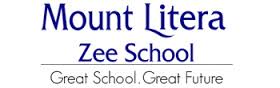 MLZS\2019-20\12\54	                                      (GRADE-NUR-X)                                          Dated: 18-12-2019				             CHRISTMAS EVE PARTYDear Parents,                        As the year 2019 comes to an end and Christmas time is round the corner, therefore, school is organizing a Fun Filled Christmas Eve Party for the parents in school premises on 24th December 2019, i.e., Tuesday. Kindly note: Timings for the party will be 5pm -8:30pm in school MPH Hall.Dress code is white and redEntry fee will be Rs 170/- per person and Rs 340/- for couples(includes tea, snacks& dinner)Children below 5yrs (till Sr.Kg) are only allowed to attend the party.Kindly fill the consent form and send it back to respective class teachers along with cash positively on Friday i.e. 20th December 2019.The school will organize the party only if we have at least 100 entries.For any queries kindly contact respective coordinators.Principal-----------------------------------------------------------------------------------------------------------------------------------------                                 CONSENT FORM (CHRISTMAS EVE PARTY)                                                               (GRADE-NUR-X)		                                                                             Dated: 18-12-2019I/We………………………………………. Father/Mother of ………………………….... of Class ………… is willing to attend the Christmas Eve Party on 24th December 2019. I am  sending  Rs.______ for the sameSign. Of Parents ………………MLZS\2019-20\12\54	                                      (GRADE-NUR-X)                                          Dated: 18-12-2019				               CHRISTMAS EVE PARTYDear Parents,                        As the year 2019 comes to an end and Christmas time is round the corner, therefore, school is organizing a Fun Filled Christmas Eve Party for the parents in school premises on 24th December 2019,i.e., Tuesday. Kindly note: Timings for the party will be 5pm -8:30pm in school MPH Hall.Dress code is white and redEntry fee will be Rs 170/- per person and Rs 340/- for couples(includes tea, snacks& dinner)Children below 5yrs (till Sr.Kg) are only allowed to attend the party.Kindly fill the consent form and send it back to respective class teachers along with cash positively on Friday i.e. 20th December 2019.The school will organize the party only if we have at least 100 entries.For any queries kindly contact respective coordinators.Principal-----------------------------------------------------------------------------------------------------------------------------------------                                 CONSENT FORM (CHRISTMAS EVE PARTY)                                                                 (GRADE-NUR-X)		                                                                             Dated: 18-12-2019I/We………………………………………. Father/Mother of ………………………….... of Class ………… is willing to attend the Christmas Eve Party on 24th December 2019. I am  sending  Rs.______ for the sameSign. Of Parents ………………